Publicado en Madrid el 22/10/2021 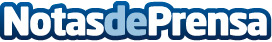 Consejos para evitar el fraude financiero en las Fintech según GDS ModellicaLas Fintech apuestan por la innovación y por reforzar la seguridad de sus plataformas con el fin de proteger a sus usuarios, en especial: su identidad y sus datos. La gestión integral es una necesidad para analizar, evaluar o identificar riesgos y fraudes con antelación. Mejor prevenir que curar. La madurez tecnológica de las Fintech implica a su vez un desarrollo en materia de prevención de riesgos y fraudes financierosDatos de contacto:En Ke Medio Broadcasting912792470Nota de prensa publicada en: https://www.notasdeprensa.es/consejos-para-evitar-el-fraude-financiero-en Categorias: Franquicias Finanzas Marketing Emprendedores Ciberseguridad Seguros Recursos humanos Innovación Tecnológica http://www.notasdeprensa.es